		Załącznik numer 1do SWZNumer postępowania: PT.2370.06.2023ZAMAWIAJĄCY: KOMENDA POWIATOWA PAŃSTWOWEJ STRAŻY POŻARNEJ  W GRÓJCU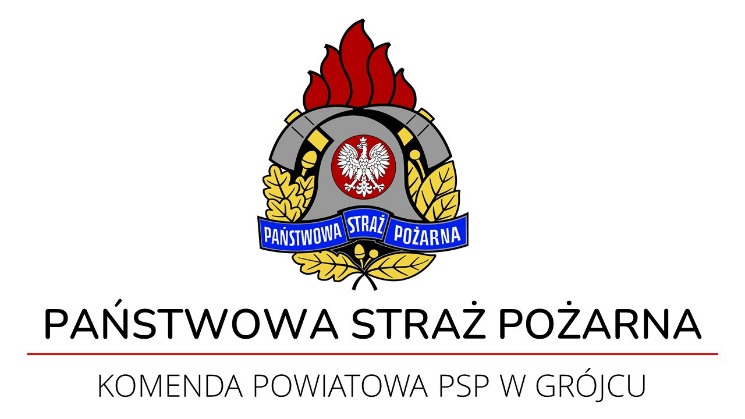 OPIS PRZEDMIOTU ZAMÓWIENIA OPZ,,Wymiana bram garażowych w budynku Komendy Powiatowej Państwowej Straży Pożarnej w Grójcu”LP.MINIMALNE WYMAGANIA TECHNICZNO - UŻYTKOWEWypełnia Wykonawca wpisując:- parametry, markę, model, rozwiązania techniczne.  Obowiązkowo należy wpisać słowa ,,Spełnia” lub ,,Nie spełnia”1.WARUNKI OGÓLNE DLA MONTAŻU 7 BRAMWARUNKI OGÓLNE DLA MONTAŻU 7 BRAM1.1Brama segmentowa stalowa, ocieplana  w ilości 7 sztuk;1.2Produkty oraz urządzenia fabrycznie nowe;1.3Rok produkcji bramy oraz jej elementów 2023;1.4Wymiary siedmiu bram:1. Wymiary bram:,,7" Szerokość 4000mm wysokość 4250 mm (w tej furtka),,8" Szerokość 4000 mm wysokość 4625 mm,,9" Szerokość  4000 mm wysokość 4625 mm,,10" Szerokość 4000 mm wysokość 4625 mm,,11” Szerokość 4000 mm wysokość 4625 mm,,12" Szerokość 4000 mm wysokość 4250 mm,,13” Szerokość 4000 mm wysokość 4625 mm (w tej furtka) 1.5Pomiar wszystkich elementów niezbędnych do wyceny, montażu bram oraz poprowadzenia elektryki należy do WYKONAWCY; ZAMAWIAJACY do wykonania pomiarów i innych czynności nie będzie wykonywał zdjęć poglądowych. 1.6Współczynnik izolacyjności akustycznej 22-25dB;1.7Wodoszczelność min. klasa 3;1.8Odporność na obciążenie wiatrowe min. klasa 4;1.9Przepuszczalność powietrza dla bram bez drzwi min. klasa 2; 1.10Przepuszczalność powietrza dla bram z drzwiami klasa 1;1.11Kolor bramy i elementów RAL 9006 lub zbliżony;1.12W bramie przeszklenia typu ALU 3 sekcje ,3 panele  termicznie-izolowane zgodnie z Rozporządzeniem 
Ministra Spraw Wewnętrznych i Administracji z dnia 31 sierpnia 2021 r. w sprawie szczegółowych warunków bezpieczeństwa i higieny służby strażaków Państwowej Straży Pożarnej. Podwójna szyba przezroczysta z tworzywa sztucznego min. 25 mm z powłoką wysoce odporną na zarysowania. Ramy przeszkleń dopuszcza się w kolorze naturalnego aluminium;1.13Napęd elektryczny do bramy umożliwiający :- otwarcie bramy (jednym naciśnięciem)- zatrzymanie bramy w dowolnej pozycji- zamknięcie bramy (jednym naciśnięciem);1.14Napęd z funkcją szybkiego wyprzęglania z opcją obsługi za pomocą łańcucha awaryjnego;1.15Prędkość otwierania bramy numer 10, 11, 12, 13, min. 250 mm/s,;1.16Prędkość otwierania bramy numer 7, 8, 9, min. 500 mm/s, napęd wyposażony w falownik;1.17Fotokomórki zewnętrzne;1.18Samonadzorujące zabezpieczenie krawędzi zamykających (SKS) realizowane przez czujki optyczne;1.19Ościeżnica kątowa wykonana z blachy stalowej ocynkowanej z bocznym zabezpieczeniem przed przytrzaśnięciem;1.20Stopień ochrony napędu bramy min. IP 65;1.21Demontaż i utylizacja istniejących bram wraz z całym oprzyrządowaniem i okablowaniem po stronie WYKONAWCY;1.22Dostawa i montaż nowych bram na koszt WYKONAWCY;1.23Wykonanie dodatkowych podkonstrukcji stalowych pod montaż bram oraz podwieszeń i elementów po stronie WYKONAWCY;1.24Uzupełnienie ubytków okładzin ścian oraz docieplenie ścian po demontażu istniejących bram po stronieWYKONAWCY;Uzupełnienie ubytków okładzin ścian oraz docieplenie ścian po demontażu istniejących bram po stronieWYKONAWCY;1.25Wykonanie i montaż dodatkowych obróbek blacharskich w świetle otworu dla każdej z bram po stronie WYKONAWCY oraz wypełnienie przestrzeni między bramami wełną (docieplenie) a następnie blachą elewacyjną/trapezową po stronie WYKONAWCY;1.26Wykonanie instalacji obsługi bram z pomieszczenia Stanowiska Kierowania po stronie WYKONAWCY; 1.27Wykonanie pełnej instalacji elektrycznej niezbędnej do funkcjonowania nowych bram po stronie WYKONAWCY;  ZAMAWIAJACY dopuszcza wykorzystanie obecnej już instalacji w przypadku gdy spełniać będzie ona wymagania. Powyższe zastosowanie wymaga uzyskania zgody ZAMAWIAJACEGO.1.28Szósta i trzynasta (warsztat- kanał) brama z drzwiami przejściowymi. Przejście bez dolnego progu  jednak dopuszcza się próg bramy max 10 mm. Drzwi w świetle min 900 mm.;1.29Bramy wyposażone w elementy blokujące po otwarciu również w przypadku otwierania ręcznego;1.30Bramy oklejone numerami na zewnątrz na koszt WYKONAWCY ustalone na etapie realizacji’1.31Minimalna gwarancja na wszystkie elementy zamówienia 24 miesiące w tym przeglądy serwisowe za darmo;1.32Podana w ofercie gwarancja ma wliczać darmowe przeglądy serwisowe według zaleceń producenta. 